INFORME DE ACTIVIDADES TRIMESTRALREGIDOR:RAÚL CHÁVEZ GARCÍATRIMESTRE:JULIO-SEPTIEMBRE 20224 DE JULIO DEL 2022 CUARTA SESIÓN ORDINARIA DE COMISIÓN DERECHOS HUMANOS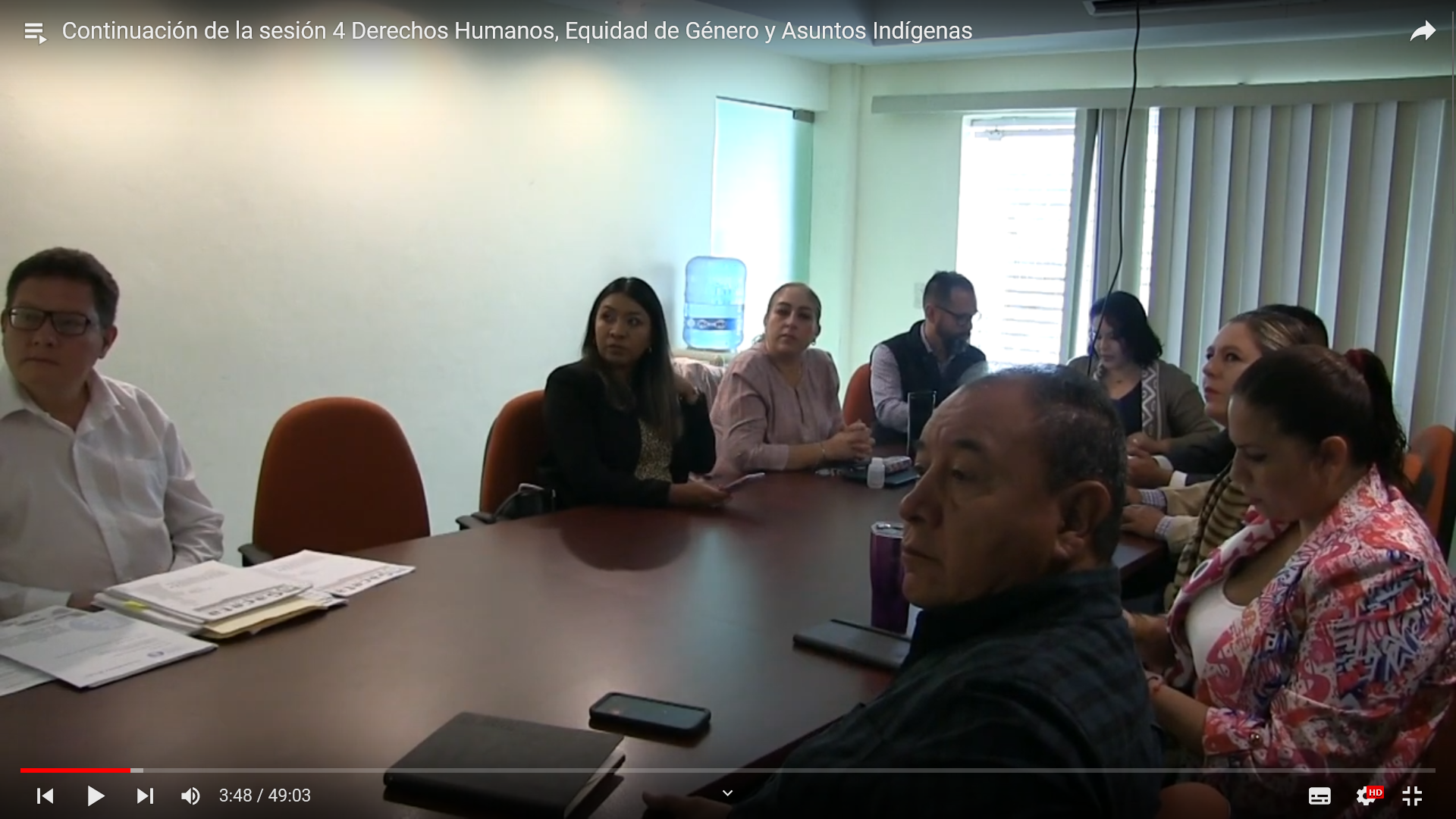 8 DE JULIO DEL 2022 CONTINUACIÓN DE LA CUARTA SESIÓN ORDINARIA DE COMISIÓN DERECHOS HUMANOS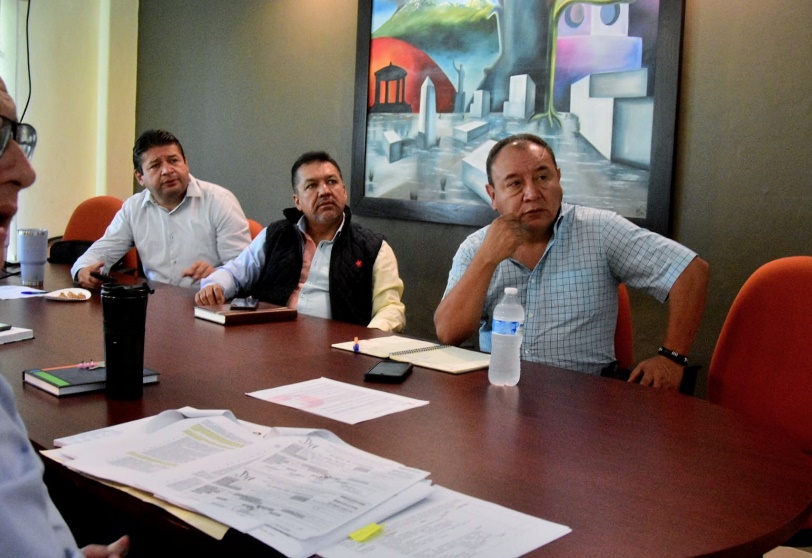 13 DE JULIO DEL 2022 CONTINUACIÓN DE LA CUARTA SESIÓN ORDINARIA DE LA COMISIÓN DERECHOS HUMANOS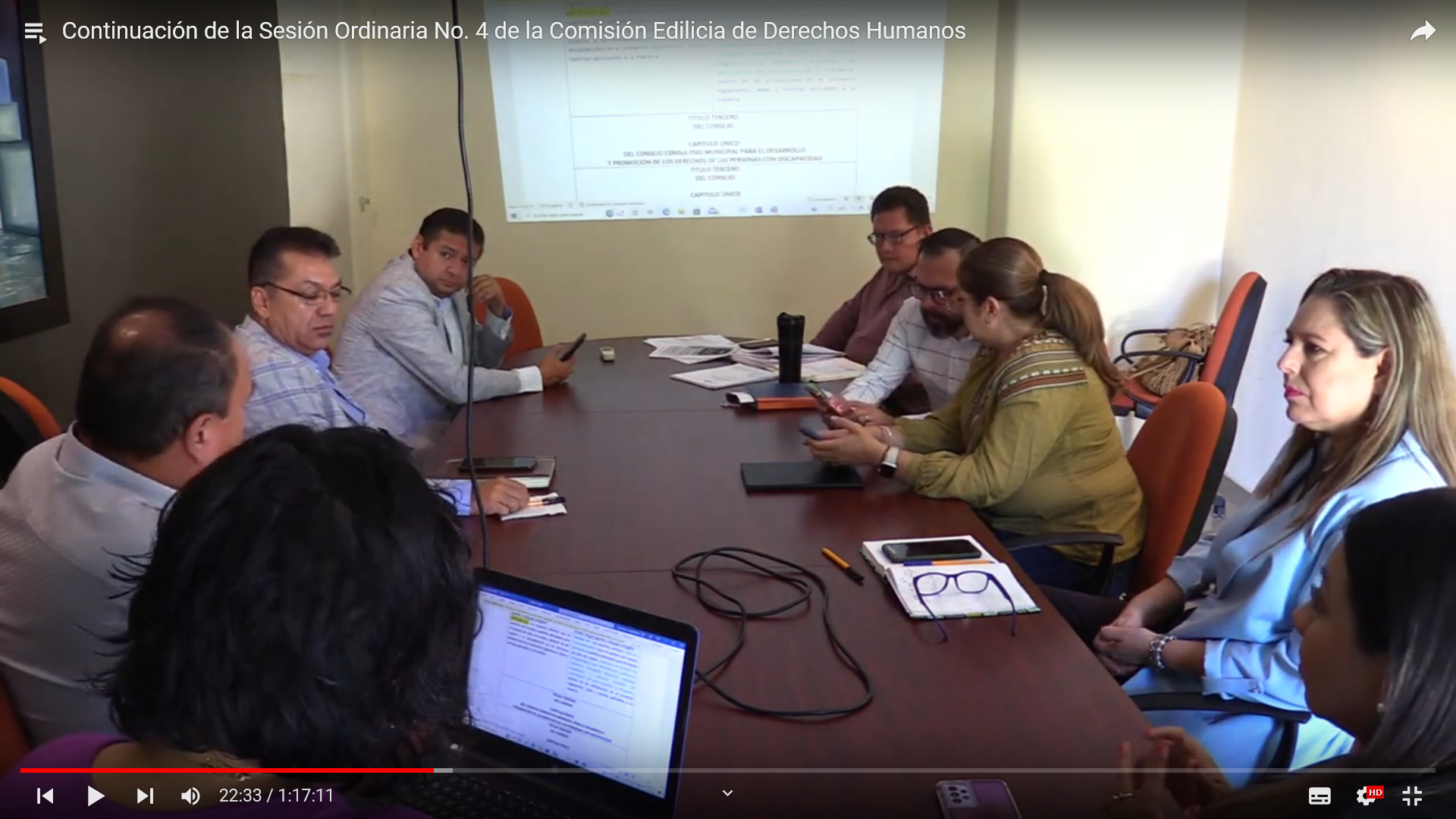 28 de julio del 2022 Sesión extraordinaria de Ayuntamiento número 22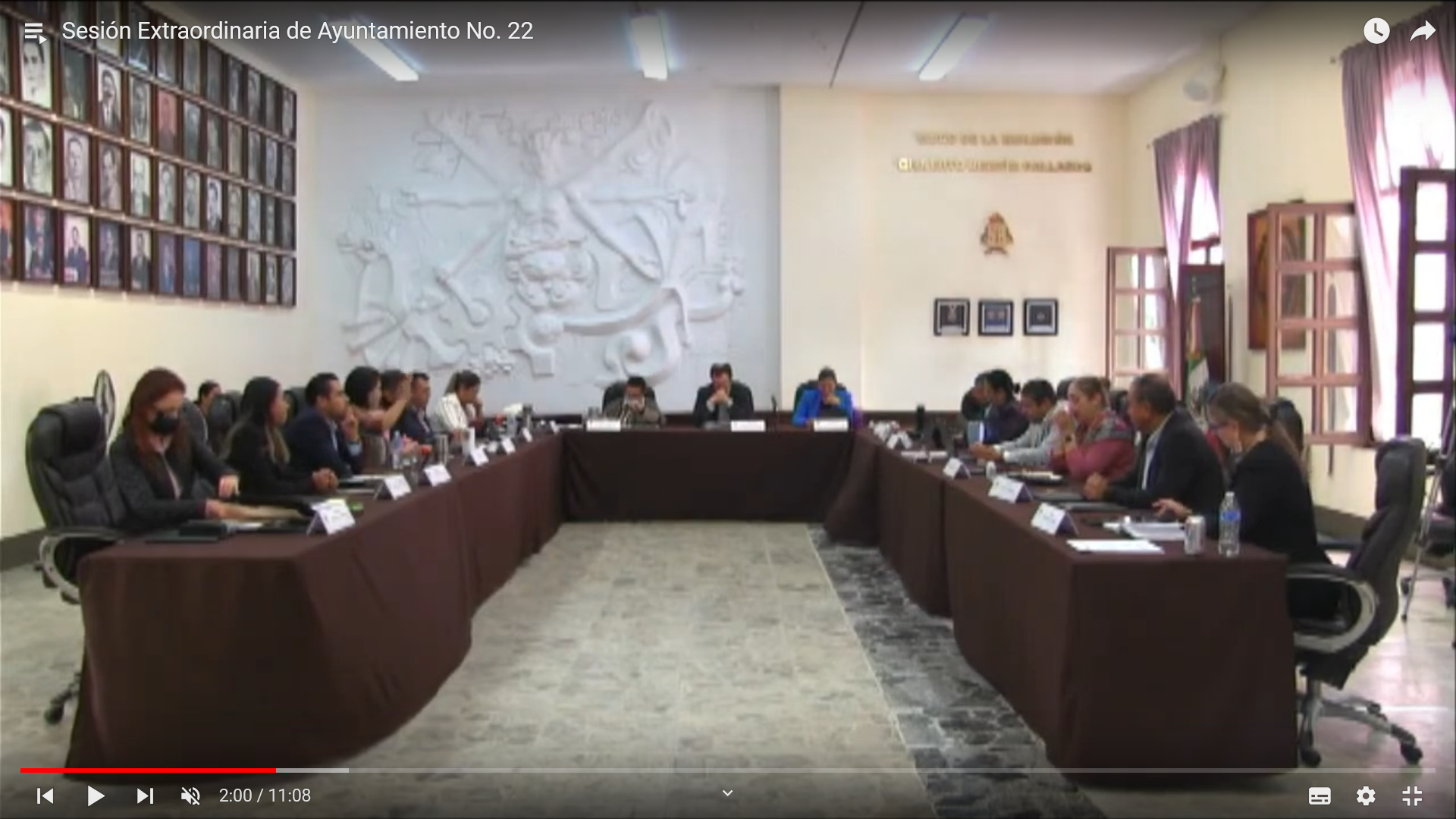 20 de julio del 2022 Sesión extraordinaria de Ayuntamiento número 23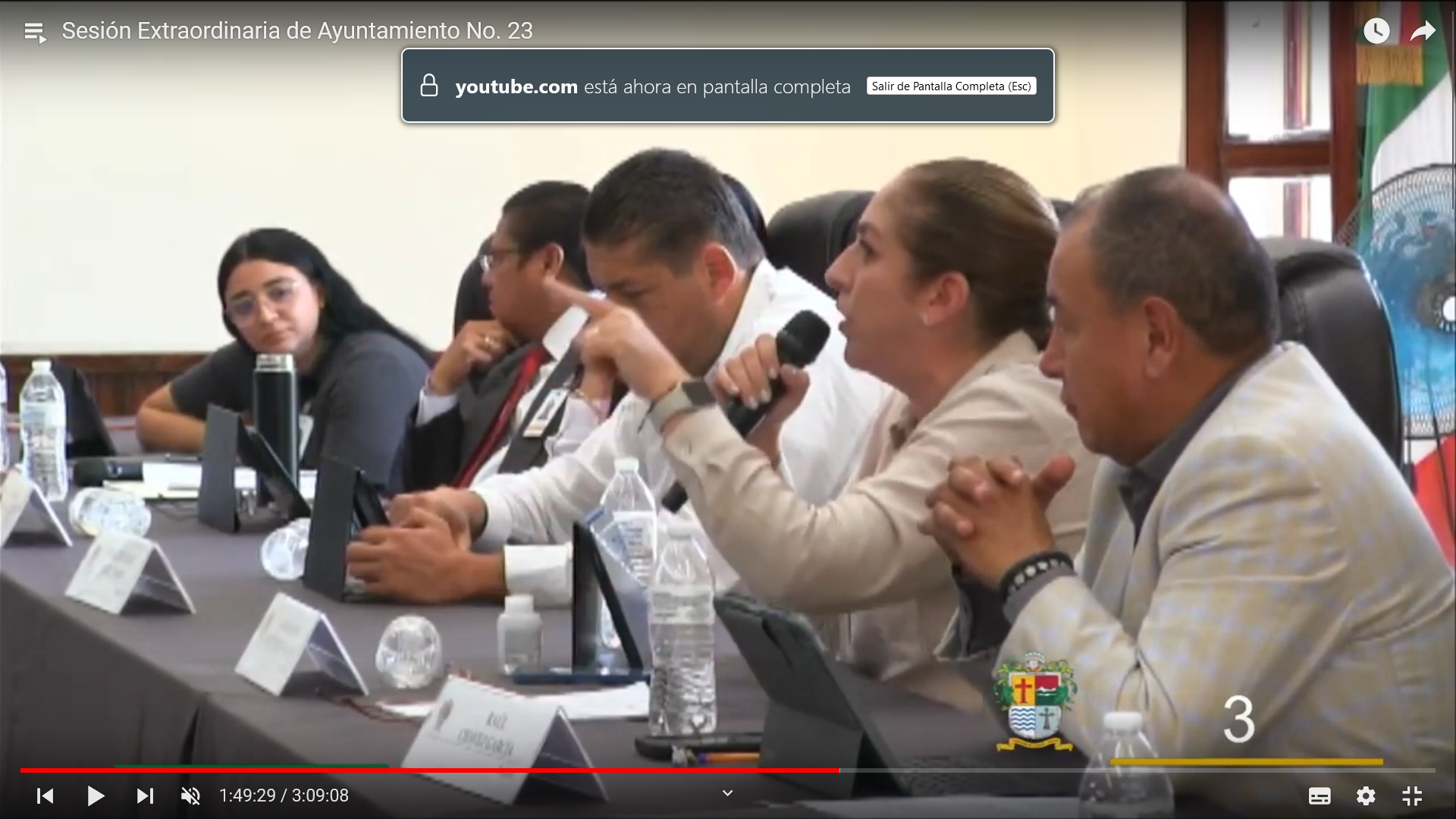 27 de julio del 2022Sesión de la Comisión Edilicia de Agua Potable y Saneamiento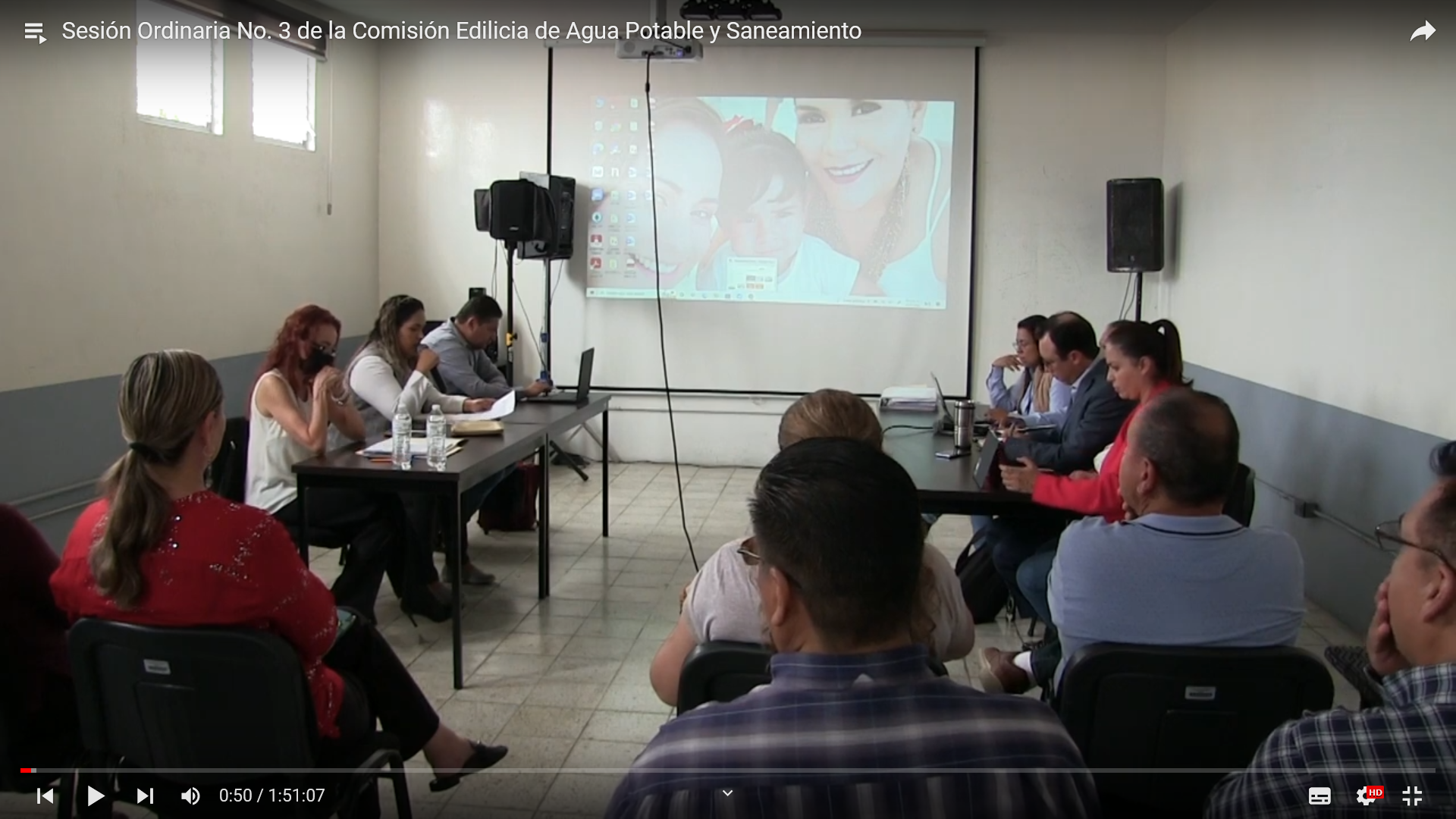 04 de agosto del 2022 Sesión Solemne de Ayuntamiento número 15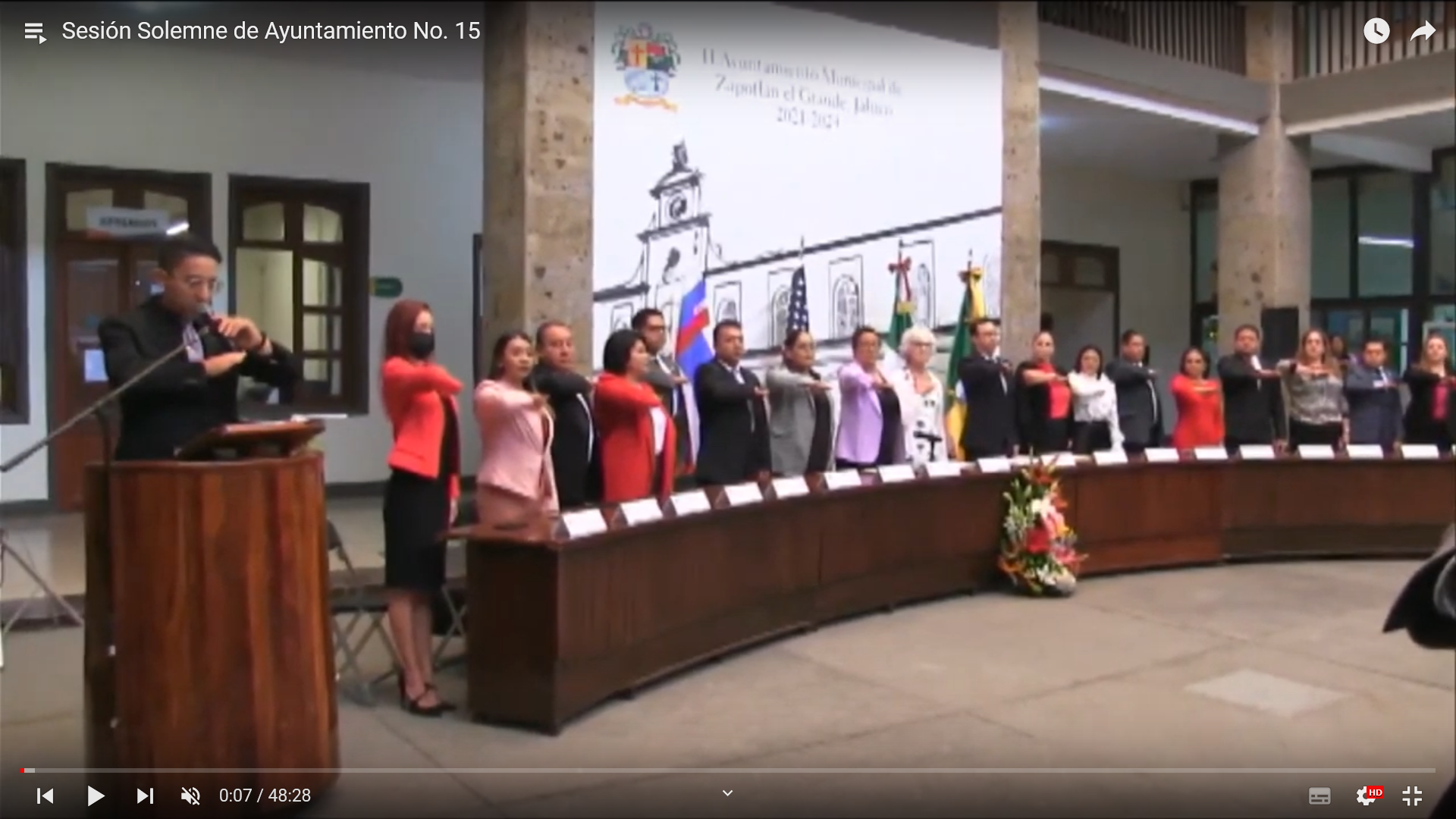 05 DE AGOSTO SESION DE LA COMISION DE EDUCACION, CULTURA Y FESTIVIDADES CIVICAS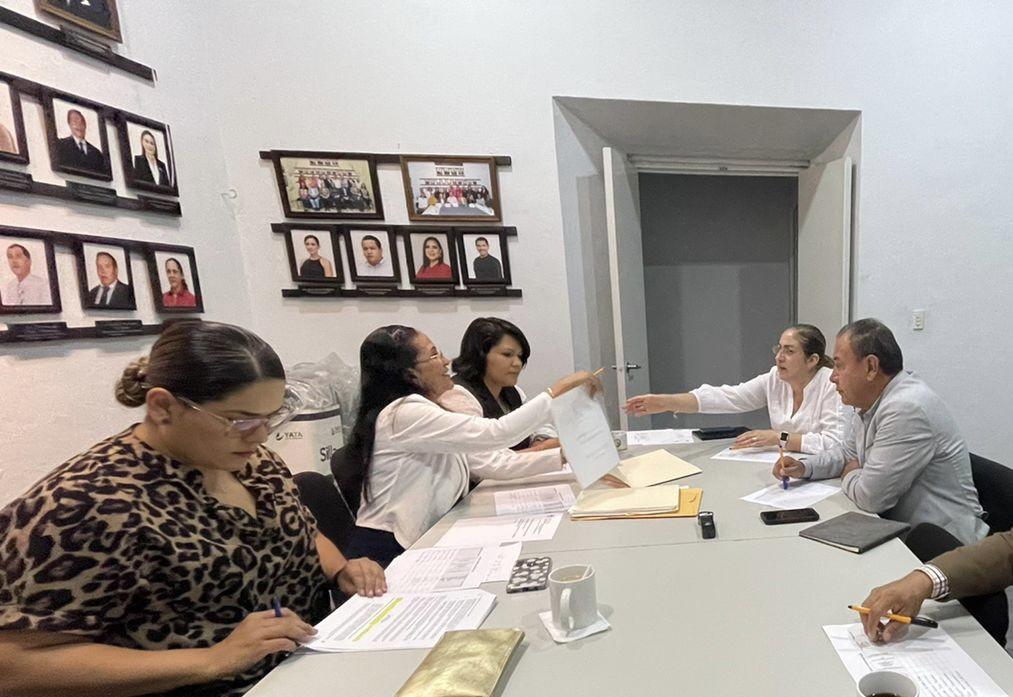 05 DE AGOSTO SESIÓN ORDINARIA DE AYUNTAMIENTO NO. 17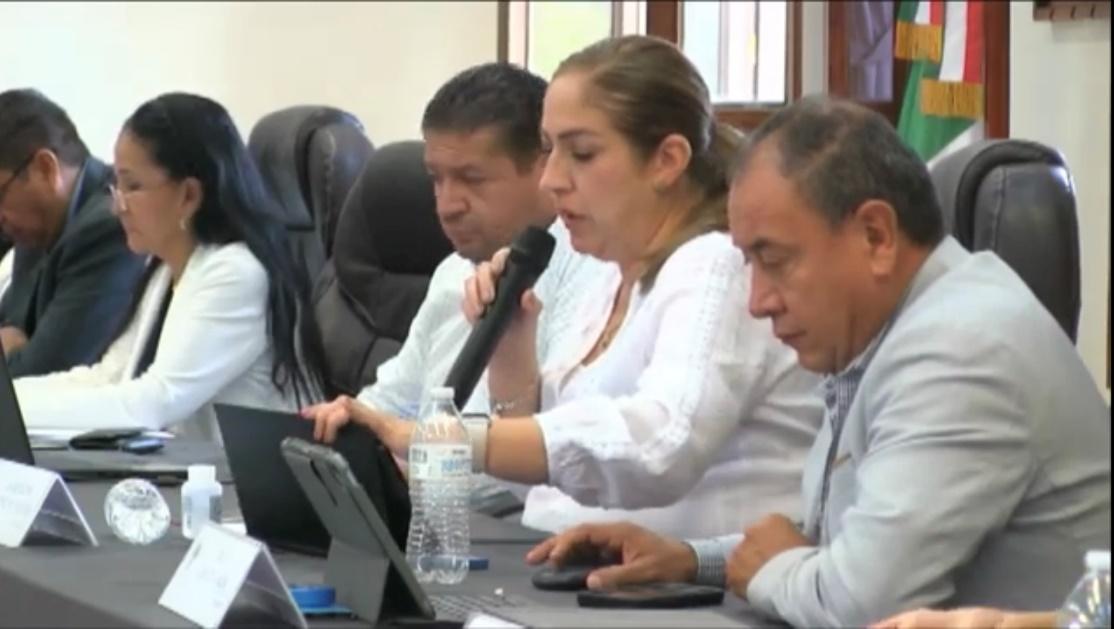 10 de agosto del 2022 Sesión extraordinaria de Ayuntamiento número 24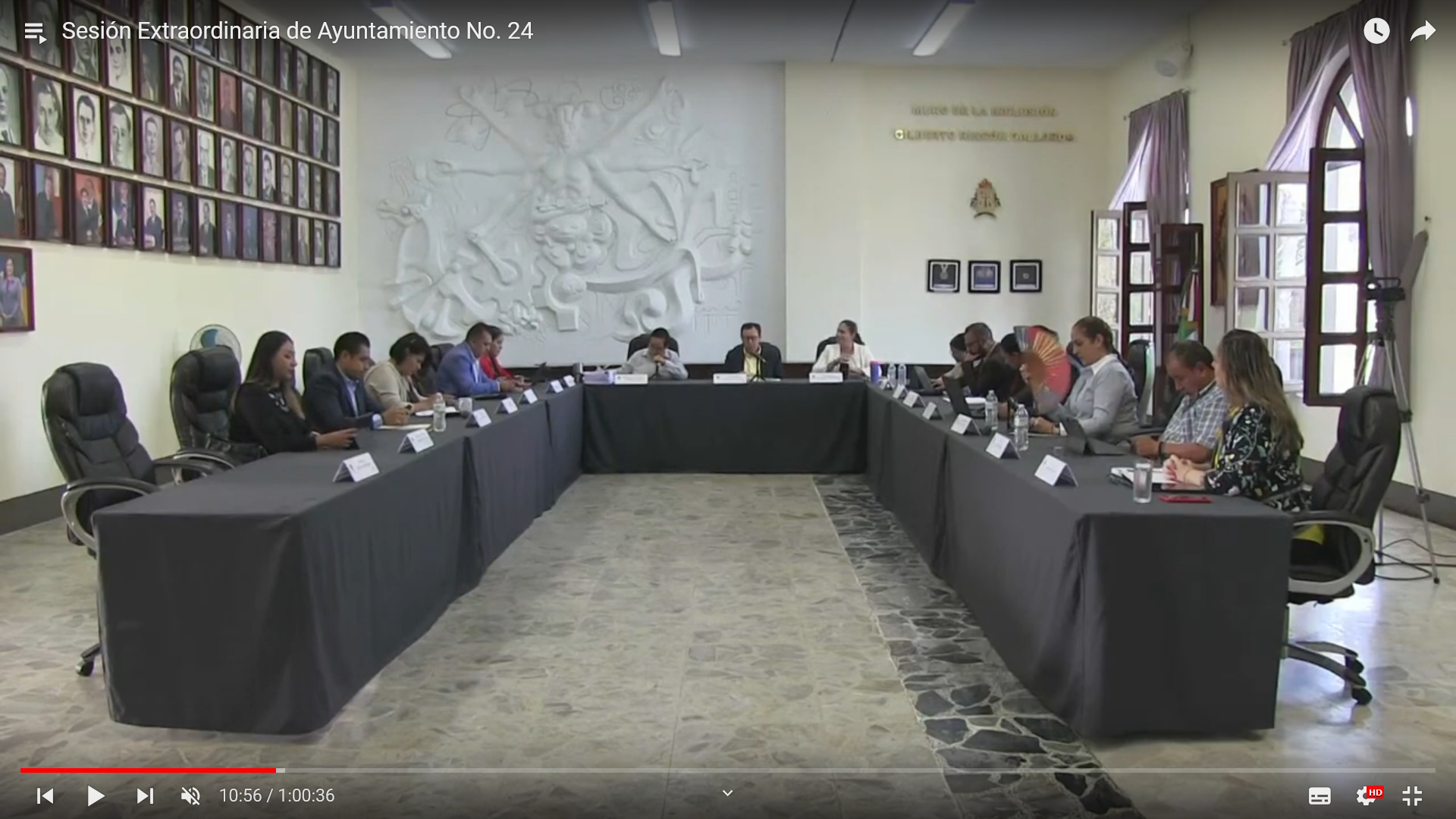 Sesión de la Comisión Edilicia y Permanente de mercados y Centrales de abastos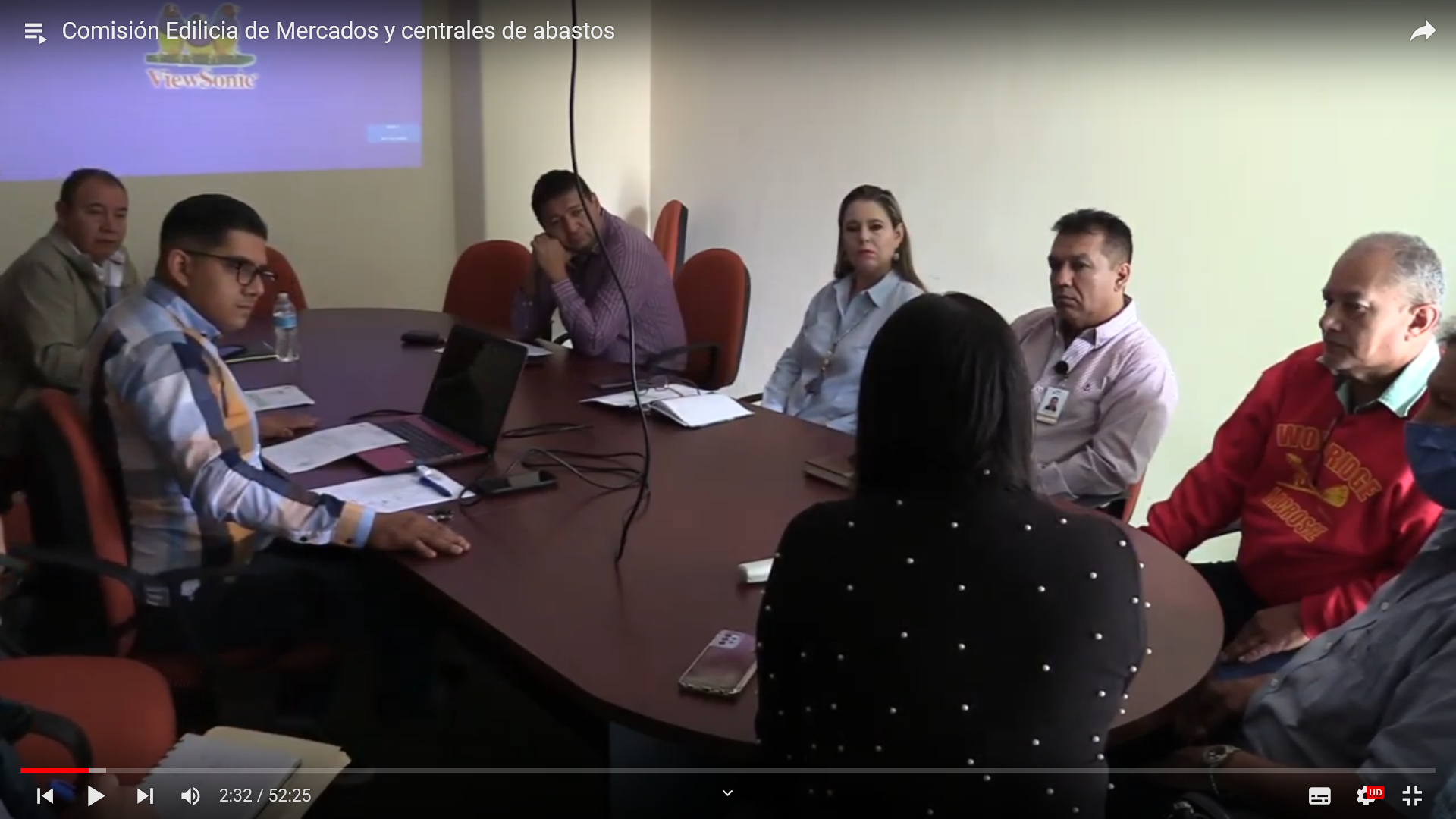 12 de agosto del 2022 Sesión extraordinaria de Ayuntamiento número 25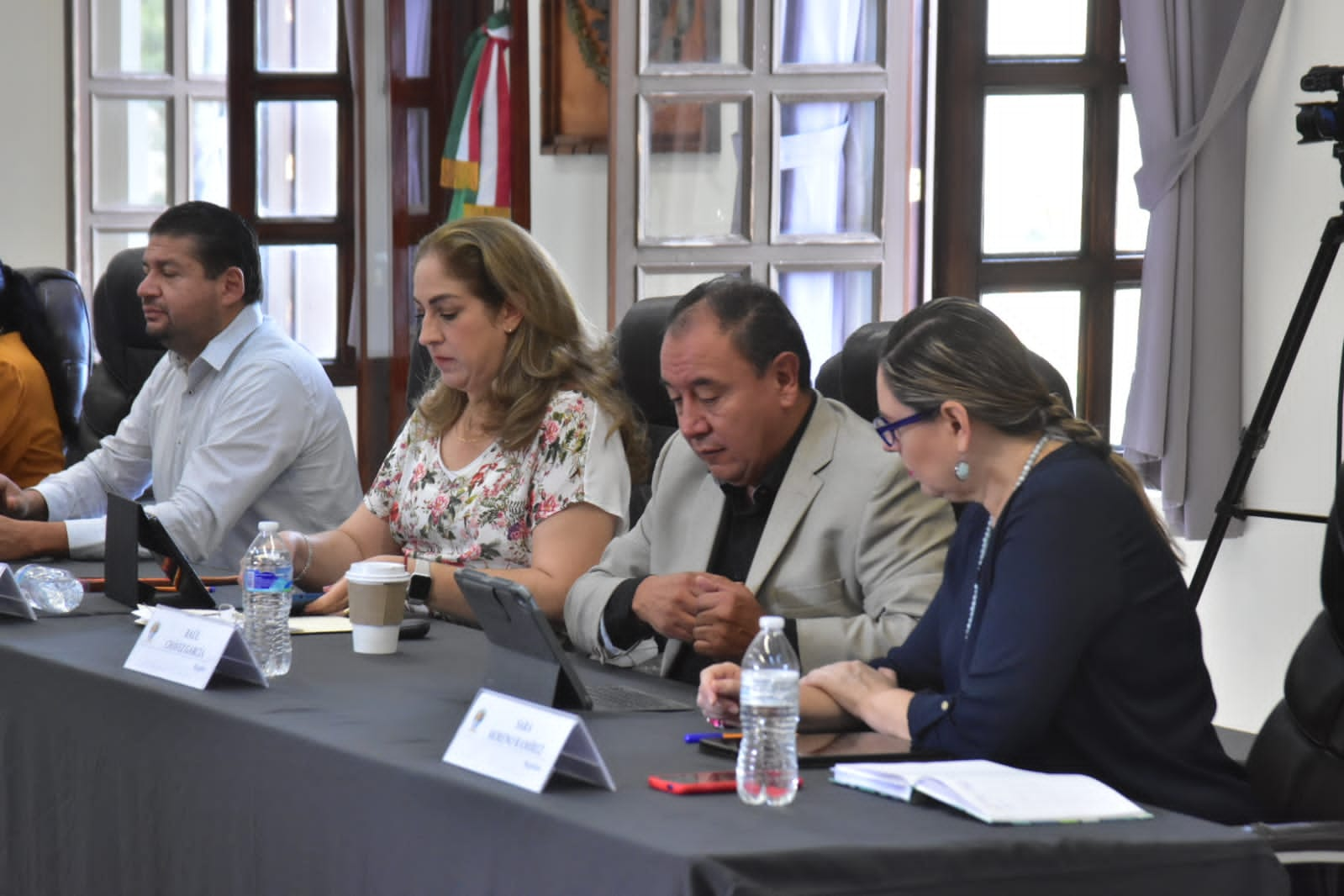 Sesión extraordinaria de Ayuntamiento número 26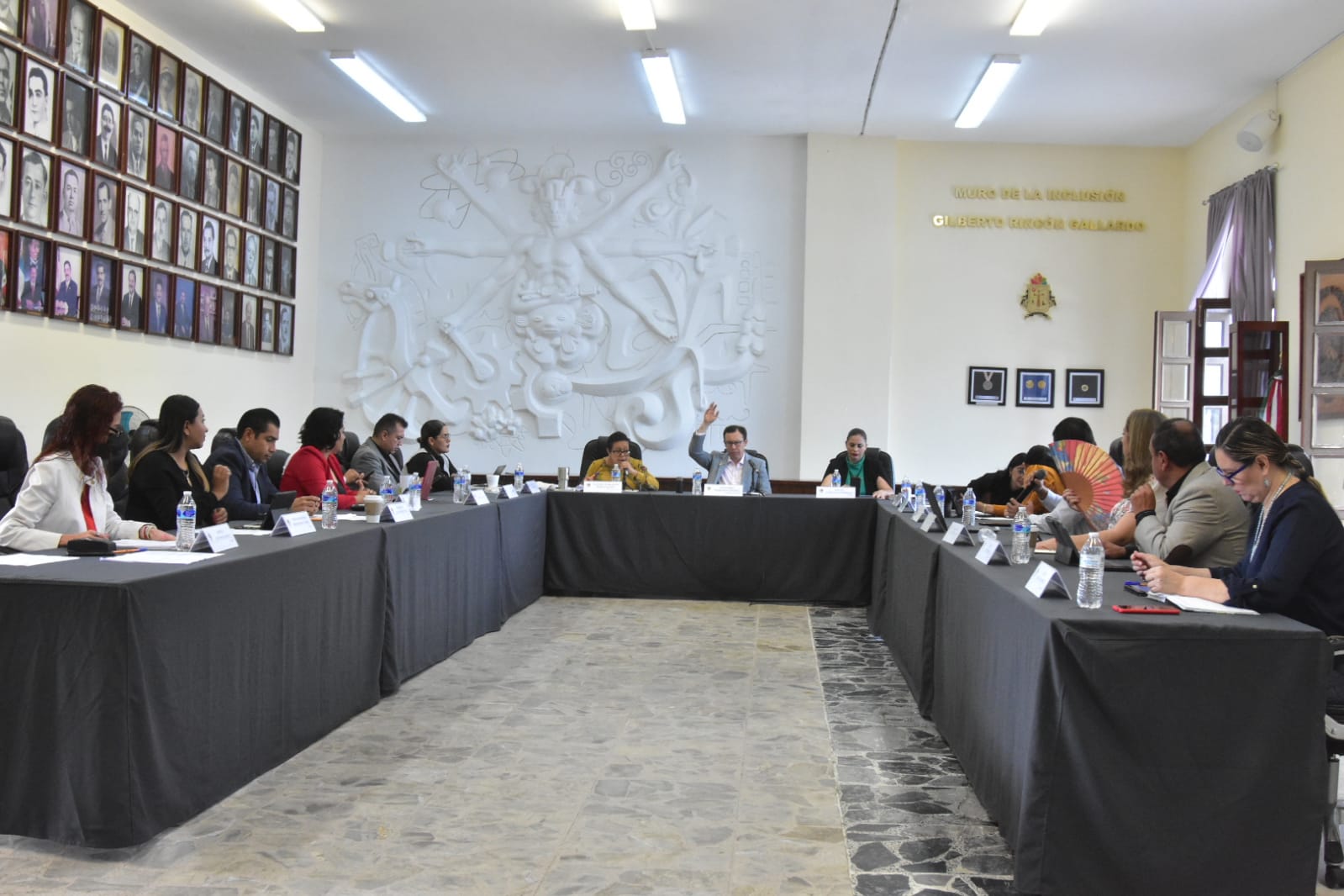 29 de agosto del 2022 Sesión extraordinaria de Ayuntamiento número 27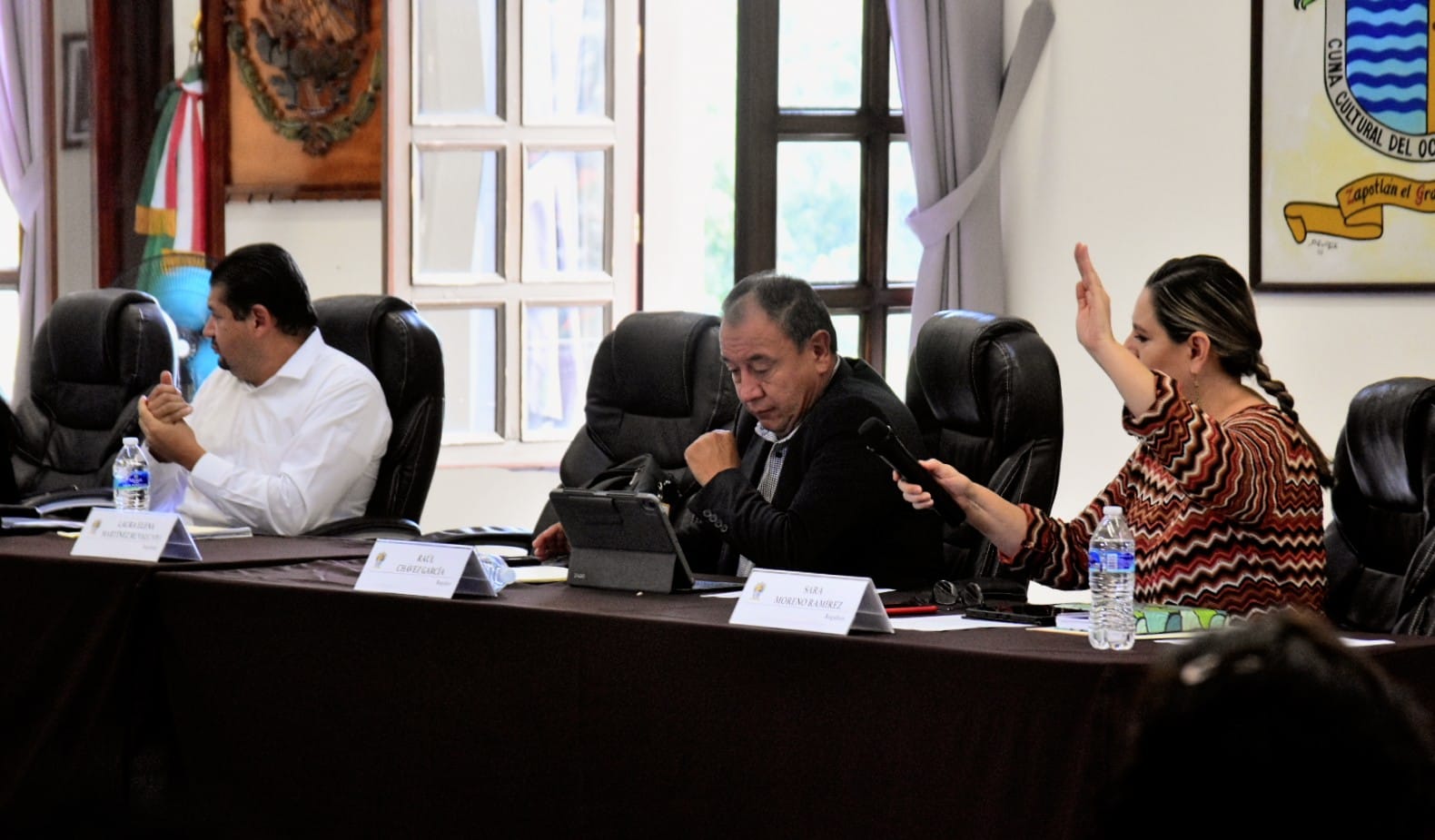 Sesión extraordinaria de Ayuntamiento número 28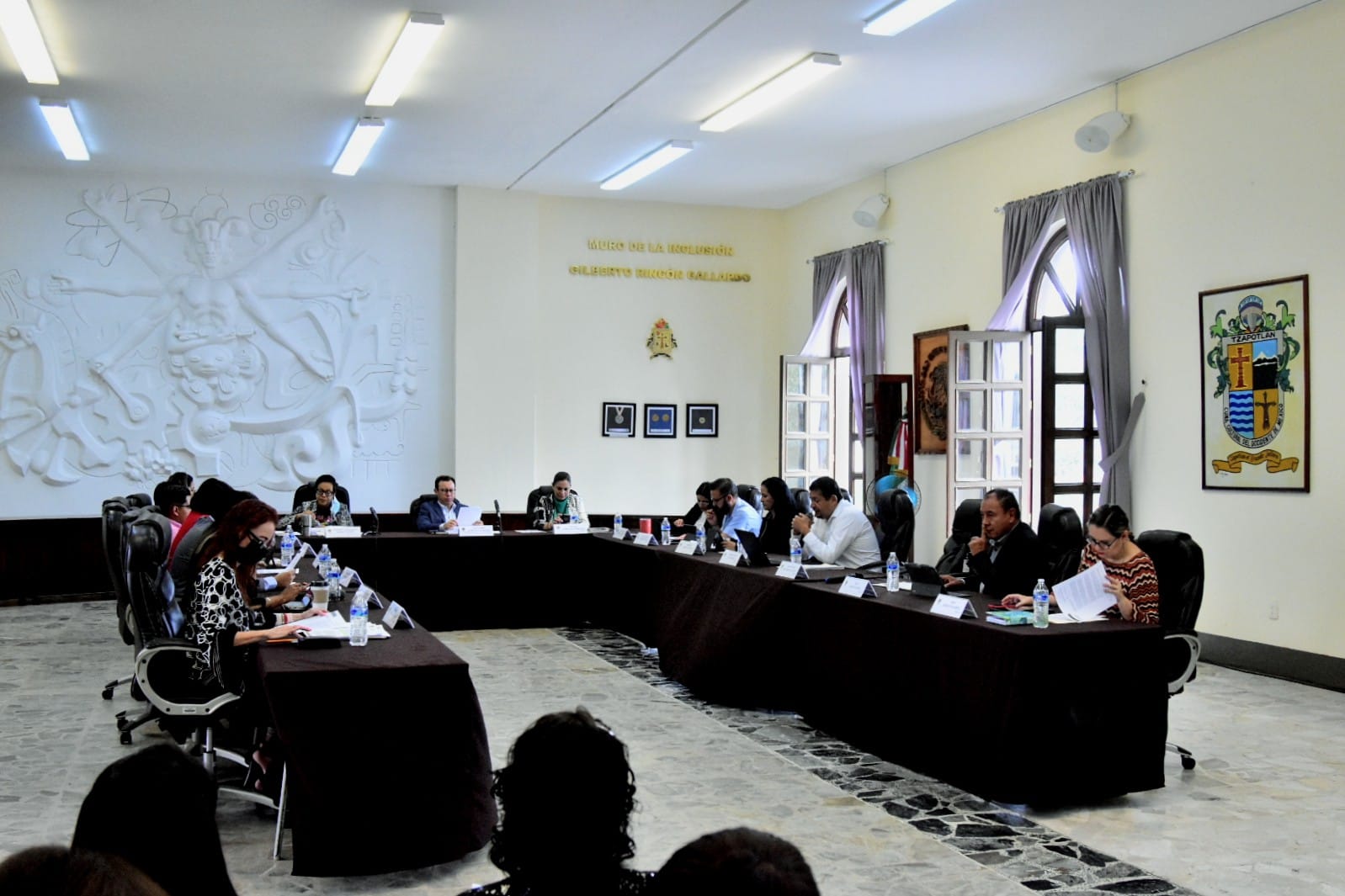 31 de agosto del 2022 Sesión Ordinaria 8 de la Comisión edilicia Permanente de Mercados y Centrales de Abastos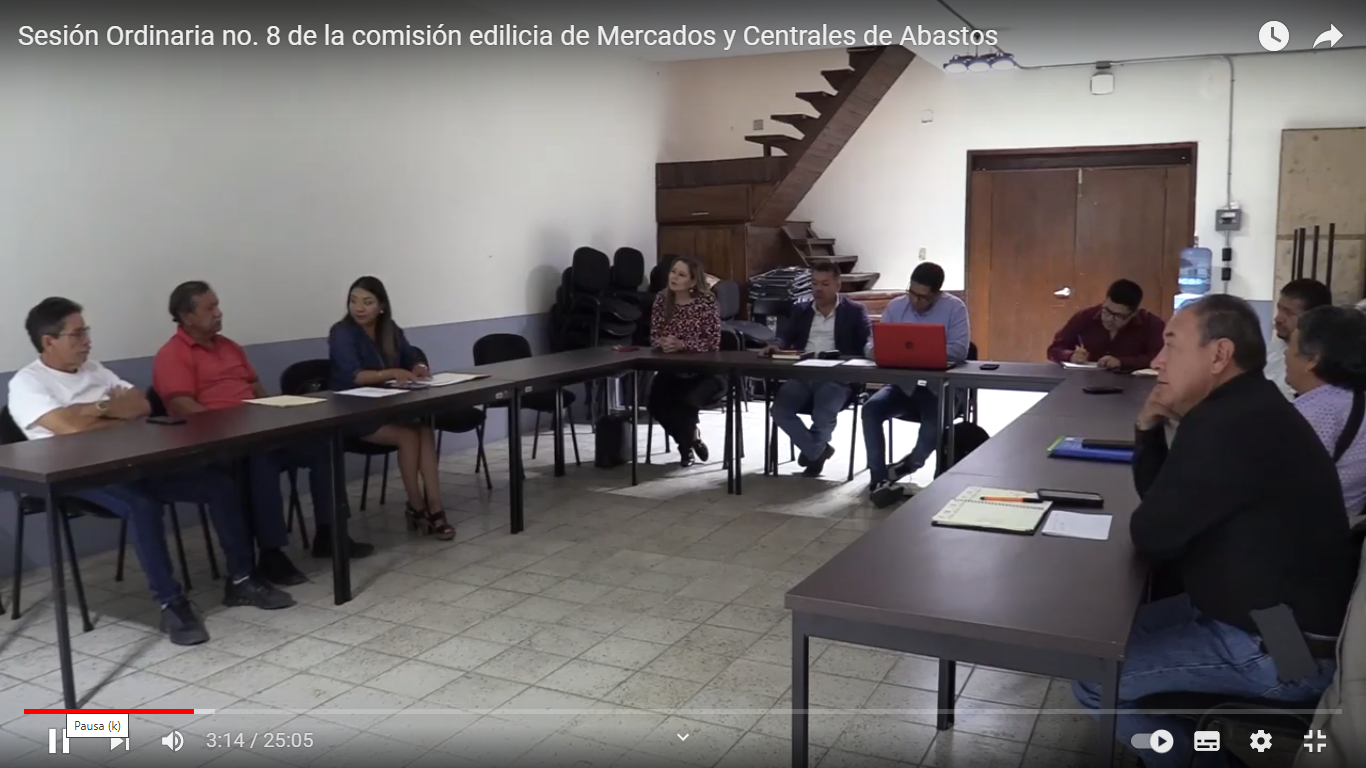 Sesión extraordinaria de Ayuntamiento número 29 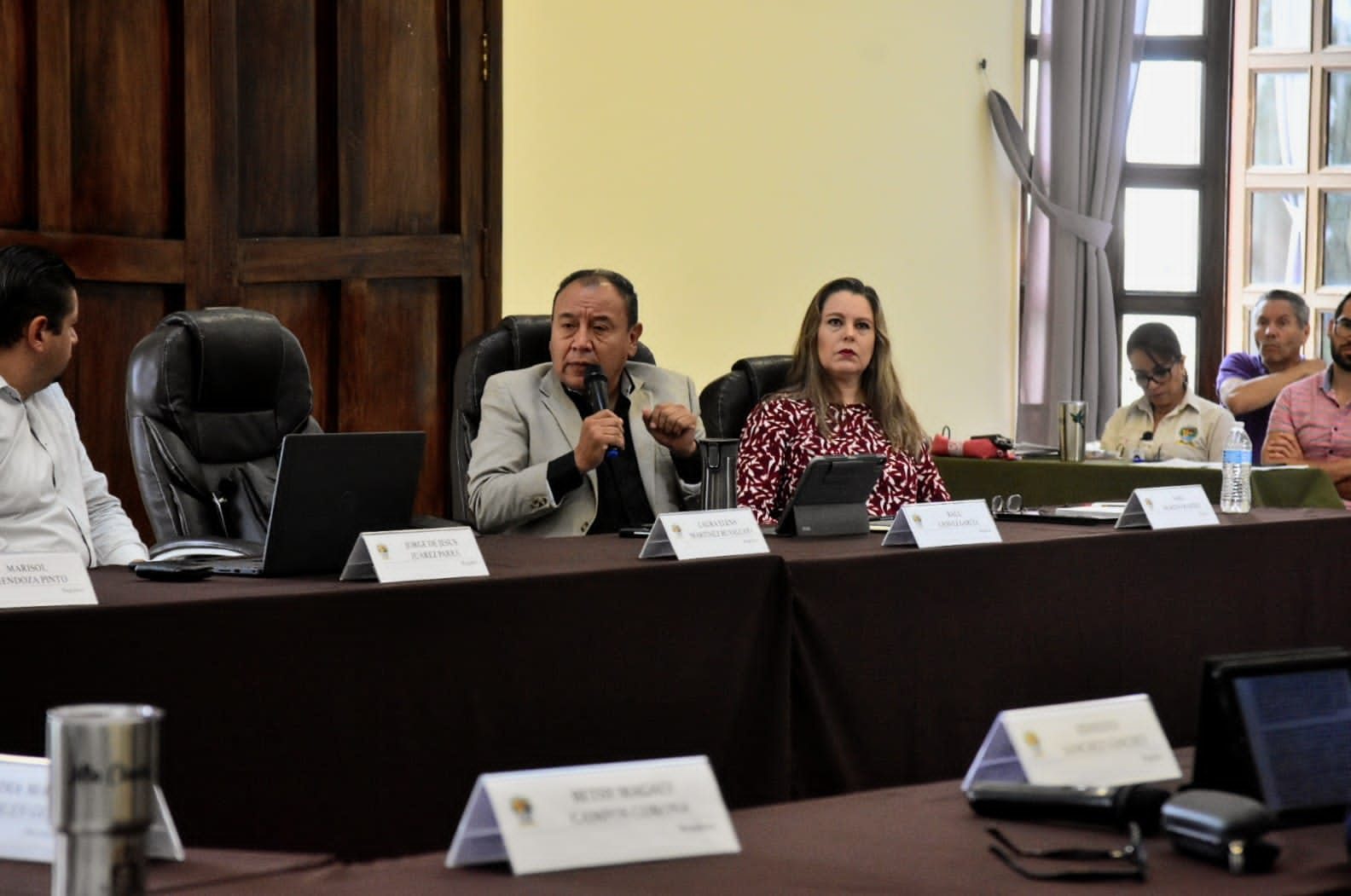 01 de septiembre del 2022Sesión de la Comisión edilicia permanente de mercados y centrales de abastos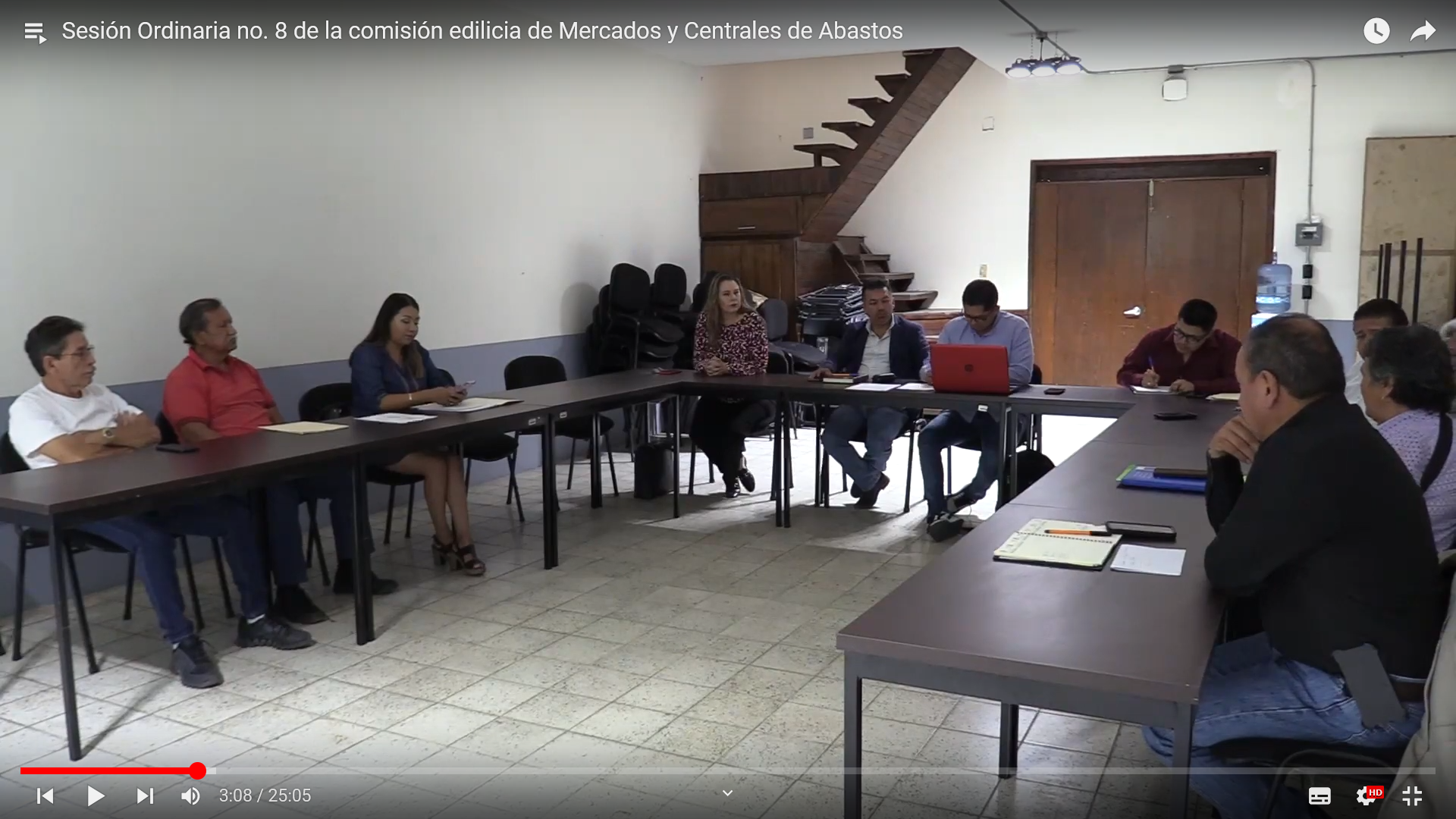 06 de septiembre del 2022Sesión de la comisión edilicia permanente de rastro municipal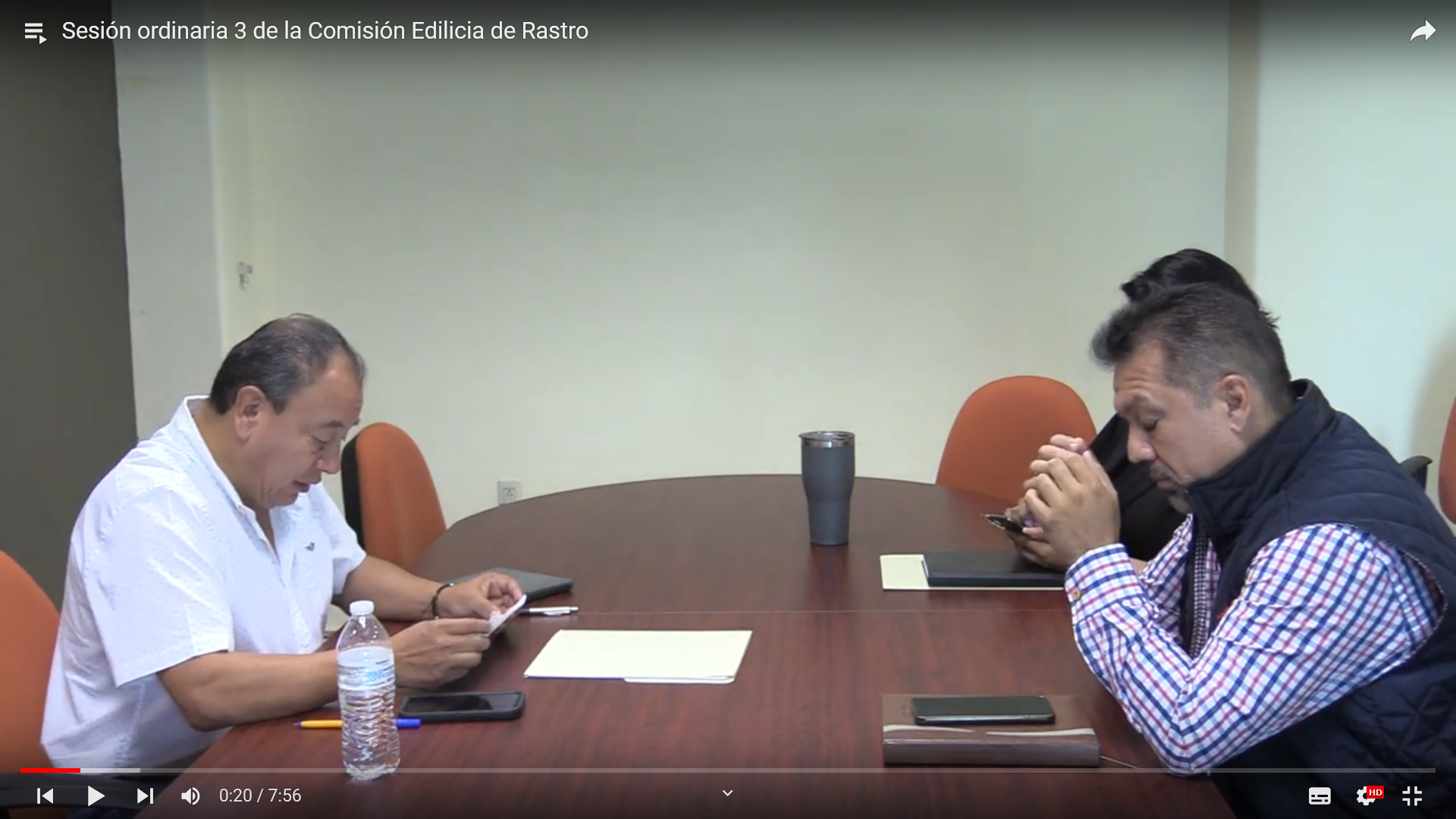 19 DE SEPTIEMBRE ANIVERSARIO LUCTUOSO DEL TERREMOTO DE 1985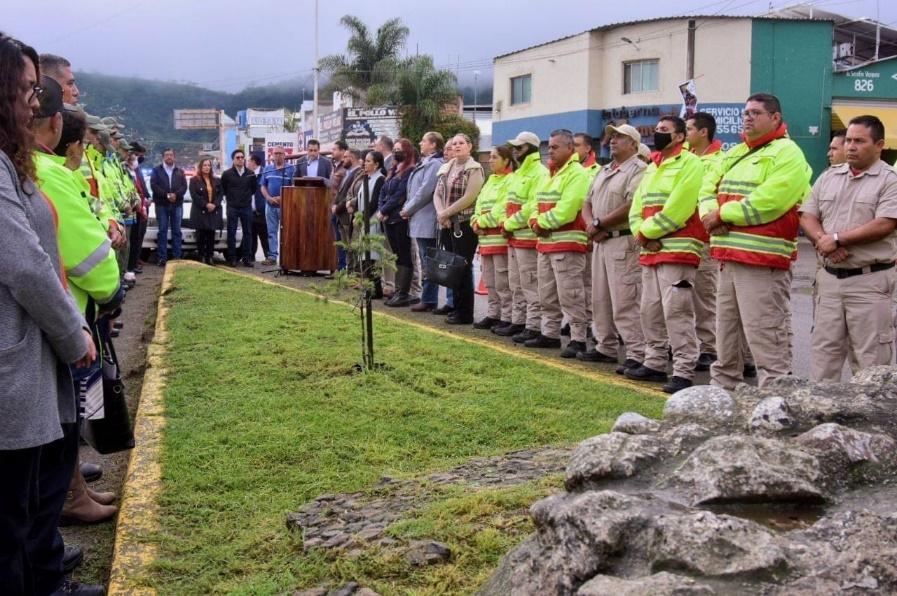 21 DE SEPTIEMBRE ANIVERSARIO DEL TIANGUIS MUNICIPAL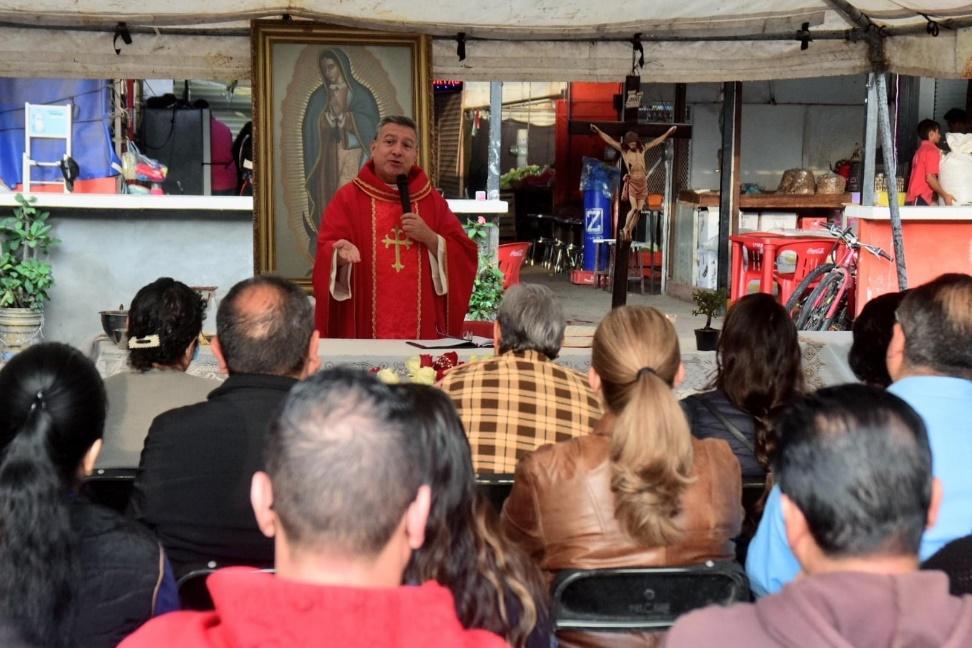 21 DE SEPTIEMBRE ANIVERSARIO DEL NATALICIO DEL ESCRITOR JUAN JOSÉ ARREOLA ZÚÑIGA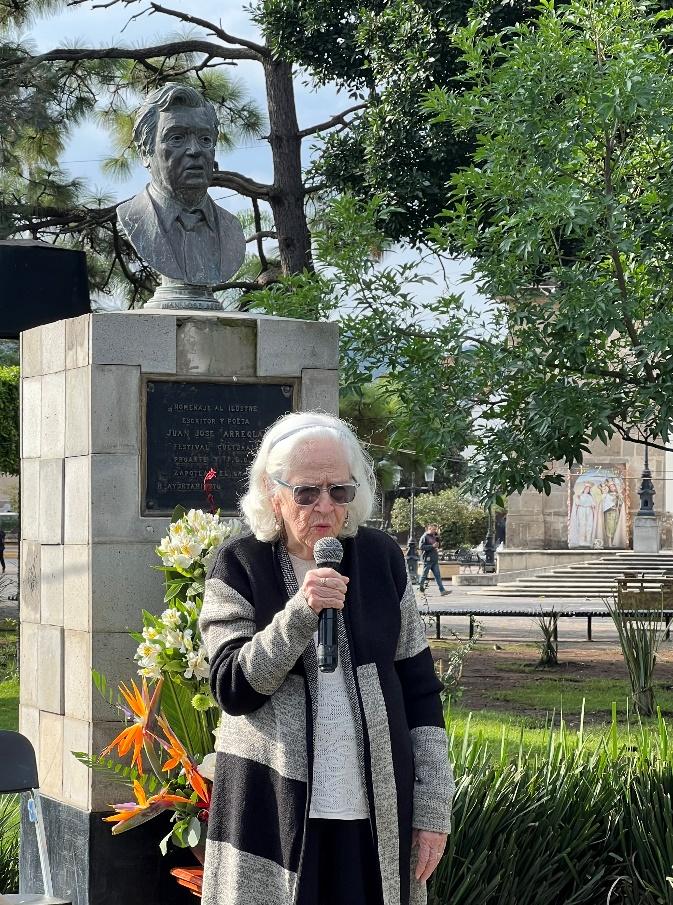 21 DE SEPTIEMBRE PRESENTACION DE DOCUMENTAL SOBRE JUAN JOSÉ ARREOLA ZÚÑIGA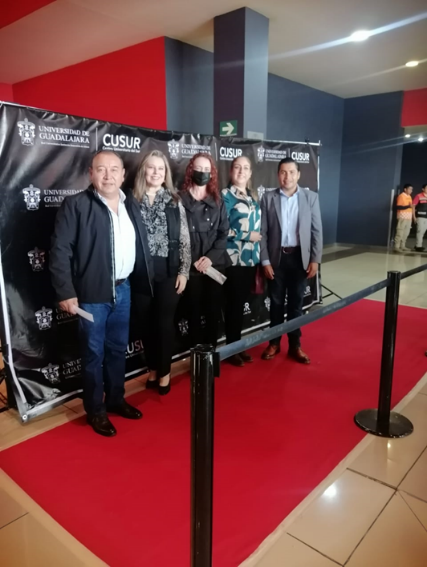 25 de septiembre del 2022 Homenaje a Aurelio Fuentes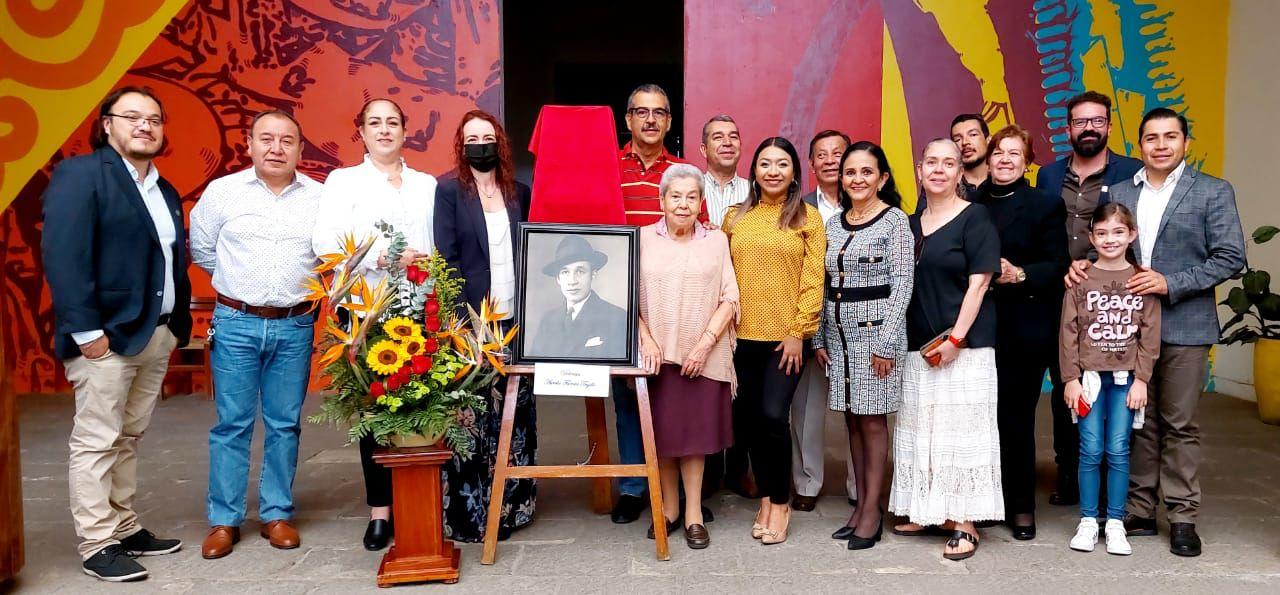 29 de septiembre del 2022 Sesión Ordinaria de la Comisión Edilicia y Permanente de la Desarrollo Agropecuario e Industrial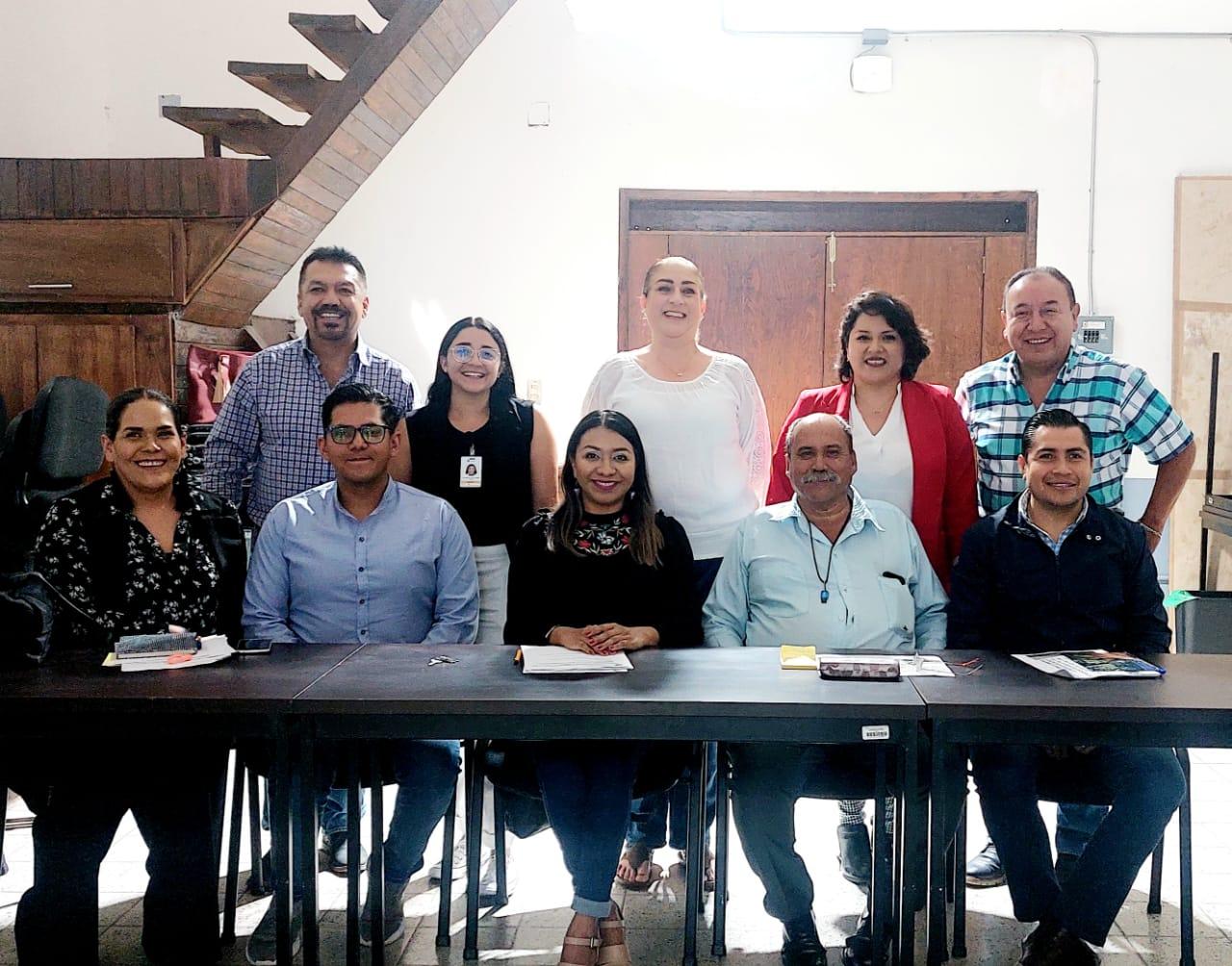 